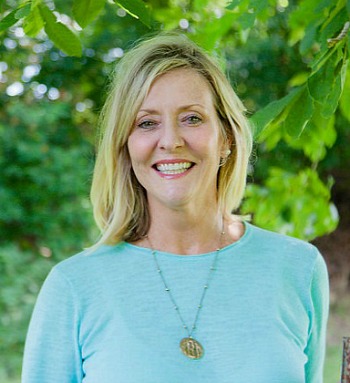 The Accidental Salvation of Gracie Lee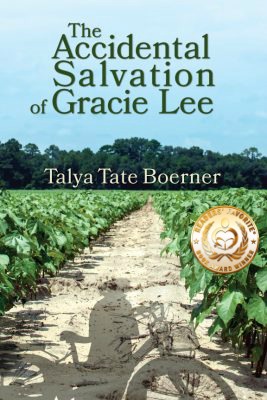 